Межрайонная ИФНС России №33 по Республике Башкортостан напоминает об истечении срока уплаты фиксированных платежей «за себя»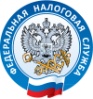 31 декабря 2021 года истекает срок уплаты фиксированных платежей по страховым взносам на обязательное пенсионное и медицинское страхование.Кто обязан уплачивать фиксированные платежи?Фиксированные платежи по страховым взносам «за себя» обязаны уплачивать индивидуальные предприниматели и лица, занимающиеся частной практикой  с момента регистрации и приобретения статуса ИП.Если ИП не ведет деятельность и не имеет дохода?Независимо от возраста, вида деятельности и факта получения от предпринимательской деятельности доходов, фиксированные платежи по страховым взносам «за себя» обязаны уплачивать все граждане, имеющие статус ИП. Прекращение обязанности уплаты фиксированных платежей по страховым взносам наступает в момент снятия с учета ИП, при этом «закрыть ИП» можно даже при наличии задолженности.Сколько и когда платить?За 2021 год фиксированные платежи составляют - 40 874 руб., в том числе: на ОПС - 32 448 руб. и на ОМС - 8 426 руб.Срок уплаты страховых взносов установлен не позднее 31 декабря 2021 года, который приходится на выходной день, соответственно крайний срок уплаты переносится на 10 января 2022 года.Если ИП зарегистрировался в мае 2021 года?Если ИП зарегистрирован не сначала 2021 года или прекратил свою деятельность до его окончания, то взносы подлежат уплате только за тот период, в котором гражданин имел статус в качестве ИП.Рассчитать сумму фиксированных платежей, в том числе  за неполный расчетный период, можно самостоятельно на сайте ФНС России www.nalog.gov.ru с помощью электронного сервиса «Калькулятор расчета страховых взносов».Как произвести оплату?Платежи необходимо осуществить отдельными платежными поручениями по следующим КБК:КБК фиксированного взноса на ОПС - 182 1 02 02140 06 1110 160.КБК фиксированного взноса на ОМС - 182 1 02 02103 08 1013 160.Где можно оплатить налоги?Оплатить фиксированные платежи по страховым взносам «за себя» можно через банки, портал Госуслуг, на сайте ФНС России через электронные сервисы «Личный кабинет индивидуального предпринимателя»,  «Уплата налогов и пошлин».Нужно ли предоставлять декларацию?Отчетность по фиксированным платежам по страховым взносам на обязательное пенсионное и медицинское страхование в налоговый орган не предоставляется.Кто может не платить фиксированные платежи?Определенные категории налогоплательщиков вправе не платить страховые взносы. К ним относятся ИП, проходящие военную службу, находящиеся в отпуске по уходу за ребенком до 1,5 лет, осуществляющие уход за инвалидом 1 группы, ребенком-инвалидом или лицом, достигшим 80 лет, проживающие с супругом-военным в местах, где не имеется возможности работать, проживающие за границей с супругом-дипломатом. Для освобождения от уплаты взносов необходимо предоставить в налоговый орган подтверждающие документы и сведения об отсутствии дохода.Какой размер фиксированного платежа установлен на 2022 год?В 2022 году фиксированные размеры страховых взносов увеличатся и составят 43 211 руб., в том числе на ОПС - 34 445 руб. и на ОМС - 8 766 руб.Производить оплату страховых взносов выгоднее авансовыми платежами в течение 2022 года, так как на сумму взносов, уплаченных в соответствующем квартале, можно уменьшить налог, начисляемый при упрощенной системе налогообложения «доходы» и патенте. На упрощенной системе налогообложения «доходы минус расходы» взносы включаются в расходы.  Если годовой доход ИП превышает 300 тыс. руб., то кроме фиксированного платежа нужно будет уплатить дополнительный платеж, который составит 1% от суммы дохода, превышающего 300 тыс. руб. со сроком уплаты не позднее 1 июля 2022 года за 2021 год и не позднее 1 июля 2023 года за 2022 год.Что будет, если в срок не уплатить фиксированные платежи?Своевременная уплата обязательных страховых вносов поможет налогоплательщику избежать негативных последствий, как начисление пени и применение мер взыскания за счет денежных средств ИП на счетах в банке, а также за счет иного имущества налогоплательщика через судебных приставов с дополнительной оплатой установленного исполнительного сбора – 7%, ограничения выезда за пределы Российской Федерации, снижения размеров будущей пенсии.